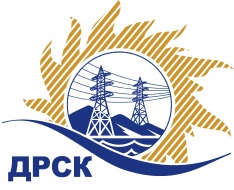 Акционерное Общество«Дальневосточная распределительная сетевая  компания»     (АО «ДРСК»)Протокол №317/УКС-ВП заседания Закупочной комиссии по запросу котировок в электронной форме  на право заключения договора на выполнение работ: «Строительство ТП, ЛЭП 6-10 кВ (в том числе ПИР) для технологического присоединения потребителей на территории филиала ПЭС (АНО «Дальневосточные леопарды)».                                                              (Лот № 12606).СПОСОБ И ПРЕДМЕТ ЗАКУПКИ:запрос котировок в электронной форме  на право заключения договора на выполнение работ: «Строительство ТП, ЛЭП 6-10 кВ (в том числе ПИР) для технологического присоединения потребителей на территории филиала ПЭС (АНО «Дальневосточные леопарды)».  (Лот № 12606).КОЛИЧЕСТВО ПОДАННЫХ ЗАЯВОК НА УЧАСТИЕ В ЗАКУПКЕ: 3 (три) заявки.КОЛИЧЕСТВО ОТКЛОНЕННЫХ ЗАЯВОК: 0 (ноль) заявок.ВОПРОСЫ, ВЫНОСИМЫЕ НА РАССМОТРЕНИЕ ЗАКУПОЧНОЙ КОМИССИИ:О  рассмотрении результатов оценки заявок.О признании заявок соответствующими условиям Документации о закупке.О ранжировке заявок.О выборе победителя закупки.По вопросу № 1Признать объем полученной информации достаточным для принятия решения.Принять к рассмотрению заявки следующих участников:По вопросу № 2    Признать заявки ООО «Дальэнергострой» 
ИНН/КПП 2508071647/250801001 
ОГРН 1052501715661ООО "МонтажЭлектроСервис" 
ИНН/КПП 2465082377/246601001 
ОГРН 1042402645108ООО "Дальневосточная Монтажная Компания" 
ИНН/КПП 2506012068/250601001 
ОГРН 1172536025507соответствующими условиям Документации о закупке и принять их к дальнейшему рассмотрению.       По вопросу № 3     Утвердить ранжировку заявок:( 2 место присвоено ООО «Дальэнергострой» на основании п. 4.13.3 Документации о закупке: «В случае если в нескольких заявках содержатся одинаковые цены, меньший порядковый номер (более высокое место в ранжировке) присваивается заявке, которая поступила ранее других заявок, на основании информации о поступлении заявок согласно журналу регистрации заявок, а при проведении закупки с использованием ЭТП – на основании информации о поступлении заявок, отражаемой на ЭТП (по дате и времени последнего изменения заявки»).По вопросу № 4Признать Победителем закупки Участника, занявшего 1 (первое) место в ранжировке по степени предпочтительности для Заказчика: ООО "Дальневосточная Монтажная Компания" 
ИНН/КПП 2506012068/250601001 ОГРН 1172536025507  с ценой заявки не более 1 824 354,00 руб. без учета НДС.Сроки выполнения работ: Начало работ  –  с момента заключения договора. Окончание работ –  15.07.2019 г.Условия оплаты: Заказчик перечисляет на расчетный счет Подрядчика аванс (30% от стоимости работ). Предварительная оплата (аванс), вносится в течение в течение 30 (тридцати) календарных дней с даты получения Заказчиком счета, выставленного Подрядчиком, но не ранее, чем за 30 (тридцать) календарных дней до даты начала работ. Оплата выполненных работ производится Заказчиком на расчётный счёт Подрядчика в течение 30 (тридцати) календарных дней с момента подписания актов сдачи-приемки выполненных работ, на основании выставленных Подрядчиком счетов с учетом зачета авансового платежа.Инициатору договора обеспечить подписание договора с Победителем не ранее чем через 10 (десять) календарных дней и не позднее 20 (двадцати) календарных дней после официального размещения итогового протокола по результатам закупки.Победителю закупки в срок не позднее 3 (трех) рабочих дней с даты официального размещения итогового протокола по результатам закупки обеспечить направление по адресу, указанному в Документации о закупке, информацию о цепочке собственников, включая бенефициаров (в том числе конечных), по форме и с приложением подтверждающих документов согласно Документации о закупке.Секретарь Закупочной комиссии1 уровня АО «ДРСК                                              ____________________          Елисеева М.Г.Исп. Чуясова.Тел. (4162) 397-268город БлаговещенскЕИС № 31907666028«24» апреля 2019 года№п/пДата и время регистрации заявкиНаименование, ИНН Участника и/или его идентификационный номер01.04.2019 07:02ООО «Дальэнергострой» 
ИНН/КПП 2508071647/250801001 
ОГРН 105250171566101.04.2019 07:54ООО "МонтажЭлектроСервис" 
ИНН/КПП 2465082377/246601001 
ОГРН 104240264510801.04.2019 07:59ООО "Дальневосточная Монтажная Компания" 
ИНН/КПП 2506012068/250601001 
ОГРН 1172536025507№п/пДата и время регистрации заявкиНаименование, ИНН Участника и/или его идентификационный номерЦена заявки, руб. без НДС01.04.2019 07:02ООО «Дальэнергострой» 
ИНН/КПП 2508071647/250801001 
ОГРН 10525017156612 606 220,0001.04.2019 07:54ООО "МонтажЭлектроСервис" 
ИНН/КПП 2465082377/246601001 
ОГРН 10424026451082 606 220,0001.04.2019 07:59ООО "Дальневосточная Монтажная Компания" 
ИНН/КПП 2506012068/250601001 
ОГРН 11725360255071 824 354,00Место в ранжировке Дата и время регистрации заявкиНаименование, ИНН Участника и/или его идентификационный номерЦена заявки, 
руб. без НДС Возможность применения приоритета в соответствии с 925-ПП1 место01.04.2019 07:59ООО "Дальневосточная Монтажная Компания" 
ИНН/КПП 2506012068/250601001 
ОГРН 11725360255071 824 354,00нет 
2 место01.04.2019 07:02ООО «Дальэнергострой» 
ИНН/КПП 2508071647/250801001 
ОГРН 10525017156612 606 220,00нет3 место01.04.2019 07:54ООО "МонтажЭлектроСервис" 
ИНН/КПП 2465082377/246601001 
ОГРН 10424026451082 606 220,00нет